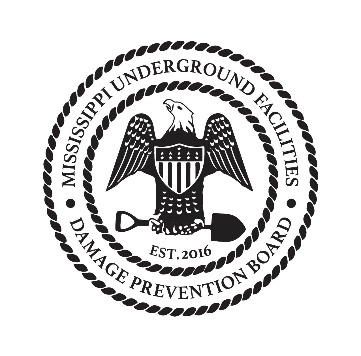 Underground Facilities Damage Prevention BoardAgenda 08-23-2017Call to orderReading and approval of Minutes from JulyCommittee UpdatesExecutive – complaint countTechnical – Updates on webTraining – Testing updateFinancial – Update and Treasurer searchRules and Regulations – Update on revisit of rules / Public commentsOld businessNew businessClose